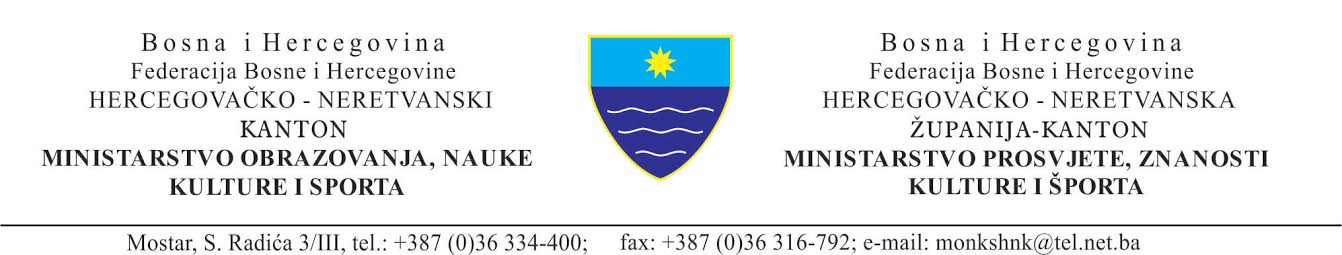 Broj: 05-01-40-2619/18Mostar, 07.11.2018. godineNa temelju članka 22. stavak 1. (c) Pravilnika o dodjeljivanju stipendija i subvencioniranju smještaja u studentski dom („Narodne novine HNŽ“, broj: 10/17) Ministarstvo prosvjete, znanosti, kulture i športa HNŽ/K, donosi ODLUKUo deficitarnim zanimanjima u akademskoj 2018./2019. godiniI.Ovom se Odlukom utvrđuju deficitarna zanimanja za akademsku 2018./2019. godinu.   II.Sljedeći se studiji utvrđuju kao deficitarni za akademsku 2018./2019. godinu:Studij fizikeStudij matematikeStudij muzičke umjetnosti (instrumentalni smjerovi)Studij defektologije/edukator-rehabilitatorStudij elektronikeStudij  geodezijeIII.Odluka stupa na snagu danom donošenja.										M I N I S T A R									         dr.sc. Rašid Hadžović